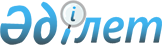 О внесении изменений в постановление акимата Щербактинского района № 271/7 от 25 июля 2018 года "Об утверждении методики оценки деятельности административных государственных служащих корпуса "Б" исполнительных органов акимата Щербактинского района"Постановление акимата Щербактинского района Павлодарской области от 5 августа 2022 года № 171/1
      Акимат Щербактинского района ПОСТАНОВЛЯЕТ:
      1. Внести в постановление  акимата Щербактинского района № 271/7 от 25 июля 2018 года "Об утверждении методики оценки деятельности административных государственных служащих корпуса "Б" исполнительных органов акимата Щербактинского района" (зарегистрировано в Реестре государственной регистрации нормативных правовых актов под № 6033) следующие изменения:
      в Методике оценки деятельности административных государственных служащих корпуса "Б" исполнительных органов акимата Щербактинского района:
      пункт 41  изложить в следующей редакции:
      "41. Ознакомление служащего корпуса "Б" с результатами оценки осуществляется в письменной форме. В случае отказа служащего от ознакомления, составляется акт в произвольной форме, который подписывается службой управления персоналом и двумя другими служащими государственного органа.
      При этом служащим, отказавшимся от ознакомления, результаты оценки направляются посредством интранет - портала государственных органов и/или единой автоматизированной базы данных (информационной системы) по персоналу государственной службы либо системы электронного документооборота в сроки, указанные в пункте 40 настоящей Методики.";
      пункт 42  исключить.
      2. Контроль за исполнением настоящего постановления возложить на руководителя аппарата акима района.
      3. Настоящее постановление вводится в действие по истечении десяти календарных дней после дня его первого официального опубликования.
					© 2012. РГП на ПХВ «Институт законодательства и правовой информации Республики Казахстан» Министерства юстиции Республики Казахстан
				
      Аким района 

А. Абеуов
